Wyniki finansowe banków w 2017 r.Wynik finansowy netto sektora bankowego1 w 2017 r. wyniósł 13,6 mld zł, tj. o 1,7% mniej niż w poprzednim roku. Suma bilansowa wzrosła w skali roku o 4,1% i wyniosła 1 777,0 mld zł. Wartość kredytów dla sektora niefinansowego zwiększyła się o 3,2% do 1 040,3 mld zł, a depozytów o 4,0% do kwoty 1 062,5 mld zł.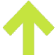 Tablica 1. Wybrane pozycje rachunku zysków i strat bankówWynik działalności bankowej wyniósł 61,6 mld zł, tj. o 4,2% więcej niż w 2016 r. Wynik z tytułu odsetek wzrósł o 12,1% do poziomu 42,5 mld zł, a wynik z tytułu opłat i prowizji zwiększył się o 9,2% do 13,7 mld zł. Łączny wynik z tytułu aktywów i zobowiązań finansowych przeznaczonych do obrotu oraz z tytułu różnic kursowych netto zmniejszył się o 20,2%, osiągając wartość 3,3 mld zł, a przychody banków z tytułu dywidend były niższe o 10,7% i wyniosły 1,2 mld zł.Koszty działania banków wzrosły o 4,2% do 32,9 mld zł. Koszty pracownicze stanowiły 50,4% tych kosztów, tj. 16,6 mld zł (wzrost o 5,7%). Koszty ogólnego zarządu zwiększyły się o 2,8% do 16,3 mld zł, głównie z powodu kosztów z tytułu podatku od niektórych instytucji finansowych2 oraz kosztów informatycznych.Odpisy aktualizujące z tytułu utraty wartości aktywów finansowych wyniosły 8,3 mld zł (o 7,8% więcej), z czego 99,3% tej wartości zostało przeznaczone na pokrycie utraty wartości kredytów i pożyczek. Amortyzacja środków trwałych oraz wartości niematerialnych i prawnych zwiększyła się o 1,2% i wyniosła 2,9 mld zł. Rezerwy zmniejszyły się o 35,9% do poziomu 0,7 mld zł. Wynik z tytułu pozostałych przychodów i kosztów operacyjnych obniżył się o 19,7% do 2,0 mld zł. W rezultacie wynik z działalności operacyjnej zwiększył się o 0,3 mld zł (o 1,8%) i osiągnął wartość 18,4 mld zł. Podatek dochodowy dotyczący działalności kontynuowanej wyniósł 4,8 mld zł (wzrost o 13,8%).Wynik finansowy netto w 2017 r. wyniósł 13,6 mld zł, na co składały się zyski netto 598 banków w kwocie 14,5 mld zł oraz straty netto 18 banków (12 komercyjnych, w tym 8 oddziałów instytucji kredytowych oraz 6 banków spółdzielczych) o wartości 0,8 mld zł.Wykres 1. Struktura wyniku działalności bankowejSuma bilansowa sektora bankowego w dniu 31 grudnia 2017 r. wyniosła 1 777,0 mld zł i była o 4,1% wyższa niż rok wcześniej. Największą pozycją aktywów były kredyty i inne należności, ich wartość wyniosła 1 236,7 mld zł (wzrost o 3,6%) i stanowiły one 69,6% aktywów. Po stronie pasywów dominującą pozycją były zobowiązania finansowe wyceniane według zamortyzowanego kosztu. Osiągnęły one wartość 1 504,9 mld zł (o 3,4% więcej niż rok wcześniej), co stanowiło 84,7% pasywów. Kapitały własne zwiększyły się o 11,2% do 204,3 mld zł, a ich udział w pasywach wyniósł 11,5%.Tablica 2. Wybrane pozycje bilansowe bankówWartość kredytów udzielonych przez banki sektorowi niefinansowemu oraz sektorowi instytucji rządowych i samorządowych wg stanu w dniu 31 grudnia 2017 r. wyniosła 1 140,4 mld zł, co oznaczało ich wzrost o 3,1% w porównaniu do stanu o rok wcześniej. Kredyty udzielone sektorowi niefinansowemu stanowiły 91,2% tej kwoty i wyniosły 1 040,3 mld zł (wzrost o 3,2%), w tym kredyty dla przedsiębiorstw – 365,8 mld zł (wzrost o 6,1%) i dla gospodarstw domowych – 667,5 mld zł (więcej o 1,7%). Kredyty dla przedsiębiorstw zostały w większości (56,5%) zaciągnięte przez MŚP. Kredyty udzielone na nieruchomości mieszkaniowe (390,9 mld zł, w tym 107,1 mld zł w CHF) oraz kredyty konsumpcyjne osób prywatnych (147,0 mld zł) stanowiły łącznie 80,6% kredytów gospodarstw domowych.Tablica 3. Kredyty3 dla sektora niefinansowego oraz instytucji rządowych i samorządowych Depozyty sektora niefinansowego oraz sektora instytucji rządowych i samorządowych w dniu 31 grudnia 2017 r. osiągnęły łączną wartość 1 131,5 mld zł (wzrost o 4,3%), z tego depozyty sektora niefinansowego wyniosły 1 062,5 mld zł (więcej o 4,0%), a depozyty sektora instytucji rządowych i samorządowych 69,0 mld zł (wzrost o 8,6%). W porównaniu do stanu sprzed roku odnotowano wzrost łącznej wartości depozytów bieżących o 13,1% i spadek depozytów terminowych o 7,0%. Wartość depozytów bieżących i depozytów terminowych sektora niefinansowego zmieniła się w podobnym zakresie. Wartość depozytów bieżących sektora instytucji rządowych i samorządowych wzrosła o 13,3%, a depozytów terminowych tego sektora zmniejszyła się o 1,1%. Udział depozytów terminowych w łącznej kwocie depozytów sektora niefinansowego oraz sektora instytucji rządowych i samorządowych zmniejszył się w skali roku o 4,7 p. proc. (do 38,9%). W sektorze niefinansowym udział depozytów terminowych obniżył się o 4,8 p. proc. (do 39,6%), a w sektorze instytucji rządowych i samorządowych o 2,9 p. proc. (do 29,6%).Tablica 4. Depozyty sektora niefinansowego oraz sektora instytucji rządowych i samorządowychWykres 4. Depozyty bieżące i terminowe sektora niefinansowego oraz sektora instytucji rządowych i samorządowych (wg stanu w końcu kwartału)W porównaniu do stanu w dniu 31 grudnia 2016 r., przyrost wartości depozytów sektora niefinansowego oraz sektora instytucji rządowych i samorządowych łącznie był większy o 12,3 mld zł6 niż przyrost wartości kredytów tych podmiotów. W rezultacie, nadwyżka wartości kredytów nad wartością depozytów tych sektorów łącznie zmniejszyła się do 9,0 mld zł. W sektorze niefinansowym wystąpiła nadwyżka depozytów nad kredytami. Nadwyżka ta była większa niż rok wcześniej o 8,8 mld zł i wyniosła 22,2 mld zł. W sektorze instytucji rządowych i samorządowych zanotowano wzrost wartości depozytów o 5,5 mld zł, a wartość kredytów zwiększyła się o 2,0 mld zł, co skutkowało zmniejszeniem nadwyżki stanu kredytów nad depozytami w tym sektorze do wartości 31,1 mld zł (o 3,5 mld zł).Wykres 5. Nadwyżka wartości kredytów nad depozytami według sektorów, w latach 2010-2017
(wg stanu w końcu kwartału)***Tablica 5. Liczba banków według formy organizacyjnej i struktury własnościDziałalność operacyjną w końcu grudnia 2017 r. prowadziło 616 banków, tj. o 5 mniej niż rok wcześniej. Zmniejszenie liczby banków ogółem było wynikiem zmniejszenia się liczby banków spółdzielczych do 553, z powodu połączenia się 5 banków spółdzielczych z innymi bankami spółdzielczymi. Liczba banków komercyjnych nie zmieniła się i wyniosła 63. Liczba oddziałów instytucji kredytowych zwiększyła się do 28 (o 1 więcej – jeden bank ze 100% udziałem kapitału zagranicznego został przekształcony w oddział instytucji kredytowej oraz działalność rozpoczęły dwa nowe oddziały instytucji kredytowych, a dwa oddziały instytucji kredytowych zakończyły działalność decyzją swoich właścicieli). Liczba banków z przewagą kapitału zagranicznego wyniosła 49 (o 2 mniej – podmioty z przewagą kapitału polskiego odkupiły od zagranicznego właściciela kontrolny pakiet akcji w jednym banku, uzyskując również kontrolę nad innym bankiem wchodzącym w skład grupy kapitałowej tego banku).1 Opracowano na podstawie danych Narodowego Banku Polskiego z sektora bankowego za 2017 r. przekazanych do GUS 16.02.2018 r. Porównawcze dane za 2016 r. podano na podstawie danych Narodowego Banku Polskiego dostępnych na stronie internetowej NBP (stan w dniu 16.02.2018 r.). Liczba banków została podana według danych UKNF. Niniejsza informacja nie uwzględnia wyników banków w fazie organizacji, upadłości lub likwidacji.2 Ustawa z dnia 15 stycznia 2016 r. o podatku od niektórych instytucji finansowych (D. U. 2016, poz. 68, z późn. zm.) obowiązuje od 1 lutego 2016 r. Według danych UKNF („Syntetyczna informacja na temat wpływu podatku od niektórych instytucji finansowych na sytuację banków komercyjnych”, UKNF, Warszawa, Luty 2018) wartość zapłaconego w 2017 r. podatku okazała się o 0,4 mld zł wyższa niż w poprzednim roku.3 Należności z portfela B (wartość bilansowa brutto).4 Przedsiębiorstwa oraz osoby fizyczne prowadzące działalność gospodarczą na własny rachunek, u których liczba pracujących na koniec ostatniego zakończonego roku obrotowego wynosiła co najmniej 250 osób.5 Małe i średnie przedsiębiorstwa, w których liczba pracujących na koniec ostatniego zakończonego roku obrotowego wynosiła mniej niż 250 osób oraz osoby fizyczne prowadzące działalność gospodarczą na własny rachunek, o ile liczba pracujących w ramach prowadzonej działalności gospodarczej wynosiła więcej niż 9, lecz mniej niż 250 osób.6 Bez uwzględnienia zmian kursów walut obcych. W szczególności kurs średni CHF wg tabeli NBP z 29.12.2017 r. był o 13,4% niższy niż wg tabeli z 30.12.2016 r.WYSZCZEGÓLNIENIE2016201720172017WYSZCZEGÓLNIENIEw mln złw mln złw mln zł2016=100Wynik działalności bankowej, w tym: 59 14159 14161 628104,2z tytułu odsetek 37 90637 90642 503112,1z tytułu opłat i prowizji 12 58512 58513 738109,2Koszty działania banków, z tego: 31 55531 55532 881104,2koszty pracownicze 15 68215 68216 570105,7koszty ogólnego zarządu 15 87315 87316 311102,8Odpisy aktualizujące z tytułu utraty wartości aktywów finansowych niewycenianych według wartości godziwej poprzez rachunek zysków i strat/wynik z tytułu rezerw celowych, w tym: 7 6587 6588 253107,8kredytów i pożyczek wycenianych według zamortyzowanego kosztu (łącznie z leasingiem finansowym) 7 4917 4918 194109,4Wynik z działalności operacyjnej 18 06518 06518 390101,8Podatek dochodowy dotyczący działalności kontynuowanej 4 1824 1824 758113,8Wynik netto roku bieżącego 13 88313 88313 64298,3WYSZCZEGÓLNIENIE31 XII 201631 XII 201731 XII 2017WYSZCZEGÓLNIENIEw mln złw mln zł31 XII 2016=100Suma bilansowa, w tym: 1 706 3441 777 002104,1kredyty i inne należności (włączając leasing finansowy) 1 194 2611 236 699103,6Zobowiązania finansowe i pozostałe pasywa, w tym:1 522 6131 572 679103,3zobowiązania finansowe wyceniane według zamortyzowanego kosztu 1 454 9961 504 950103,4Kapitały własne183 731204 323111,2WYSZCZEGÓLNIENIE31 XII 201631 XII 201731 XII 2017WYSZCZEGÓLNIENIEw mln złw mln zł31 XII 2016=100Razem1 105 8831 140 419103,1Sektor niefinansowy, w tym:1 007 7321 040 293103,2Przedsiębiorstwa, z tego:344 858365 829106,1Duże przedsiębiorstwa4151 281159 282105,3MŚP5193 577206 547106,7Gospodarstwa domowe656 414667 545101,7Sektor instytucji rządowych i samorządowych 98 151100 125102,0Wykres 2. Kredyty dla sektora niefinansowego
oraz sektora instytucji rządowych
i samorządowychWykres 3. Kredyty dla sektora
niefinansowegoWYSZCZEGÓLNIENIE31 XII 201631 XII 201731 XII 2017WYSZCZEGÓLNIENIEw mln złw mln zł31 XII 2016=100Razem1 084 6411 131 460104,3bieżące610 914690 810113,1terminowe473 727440 65093,0Sektor niefinansowy 1 021 1201 062 474104,0bieżące568 038642 250113,1terminowe453 082420 22592,7Sektor instytucji rządowych i samorządowych63 52168 986108,6bieżące42 87648 560113,3terminowe 20 64520 42598,9WYSZCZEGÓLNIENIE20162017ZmianaWYSZCZEGÓLNIENIEstan na 31 grudniastan na 31 grudniastan na 31 grudniaOgółem621616-5Komercyjne6363–z przeważającym udziałem kapitału polskiego1214+2z przeważającym udziałem kapitału zagranicznego, w tym:5149-2ze 100% udziałem kapitału zagranicznego, w tym:4040–oddziały instytucji kredytowych27281Spółdzielcze558553-5Opracowanie merytoryczne:Departament StudiówMakroekonomicznych i FinansówWojciech BąbikTel: 22 608 3776e-mail: w.babik@stat.gov.plRozpowszechnianie:
Rzecznik Prasowy Prezesa GUSKarolina DawidziukTel: 22 608 3475, 22 608 3009e-mail: rzecznik@stat.gov.plWydział Współpracy z Mediami tel.: 22 608 34 91, 22 608 38 04 faks: 22 608 38 86 e-mail: obslugaprasowa@stat.gov.pl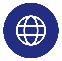 www.stat.gov.plWydział Współpracy z Mediami tel.: 22 608 34 91, 22 608 38 04 faks: 22 608 38 86 e-mail: obslugaprasowa@stat.gov.pl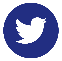 @GUS_STATWydział Współpracy z Mediami tel.: 22 608 34 91, 22 608 38 04 faks: 22 608 38 86 e-mail: obslugaprasowa@stat.gov.pl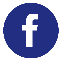 @GlownyUrzadStatystyczny